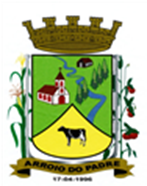 ESTADO DO RIO GRANDE DO SULMUNICÍPIO DE ARROIO DO PADREGABINETE DO PREFEITOÀ			Mensagem 144/2022.Câmara Municipal de VereadoresSenhora PresidenteSenhores VereadoresEncaminho para ser apreciado nesta Casa Legislativa mais um projeto de lei.O projeto de lei 144/2022 tem por finalidade verificar ou dar novo texto a Lei Municipal 148, de 27 de fevereiro de 2003 um novo anexo que por sua vez dispõe sobe a Copa Arroio do Padre de futebol de salão.Concluído o certame desse ano, percebeu-se a necessidade de algumas adequações no texto legal sendo um deles o estabelecimento de melhores critérios quanto a participação no evento de jogadores não residentes em nosso Município, mas que de alguma forma tentam participar a partir de condições não condizentes com o espirito da copa que é o promover lazer e integração entre as pessoas de nosso município, especialmente atletas. Devem ter, além de talão de produtor, a comprovação de que realmente são produtores no município, se este for o caso. Propõe-se também na inclusão na lei de um texto que legalize o uso do espaço público pelas equipes e na organização de venda de bebidas e lanches durante a realização da copa, sendo deles, o do organizador da rodada, eventual lucro obtido. Também, por conveniência altera-se a previsão do período a ser realizado o evento que passa a ser de junho a novembro de cada ano. Aqui amplia-se o prazo para a realização do evento para até mesmo dar cobertura legal nos casos em que tiver o seu início mais adiante e não no começo do período previsto tendo em vista que por vezes ocorrem fatos alheios a vontade dos organizadores.Como são várias alterações decidiu-se elaborar um texto completamente novo evitando-se assim uma série de remendos que ao fim seria algo mais complexo dificultando a compreensão e aplicação. Lembrando que na sua essência não muda nada, apenas alguns quesitos para que se possa seguir atendendo melhor o proposto.É proposto a revogação da Lei Municipal nº 1.950, de 27 de junho de 2018.	Nada mais para o momento.	Atenciosamente.Arroio do Padre, 25 de novembro de 2022_____________________Rui Carlos PeterPrefeito MunicipalÀ Sra.Jodele Vahl SchlesenerPresidente da Câmara Municipal de VereadoresArroio do Padre/RSESTADO DO RIO GRANDE DO SULMUNICÍPIO DE ARROIO DO PADREGABINETE DO PREFEITOPROJETO DE LEI Nº 144, DE 25 DE NOVEMBRO DE 2022.Mantêm-se criado, com novas regras, no Anexo I da Lei Municipal nº 148, 27 de fevereiro de 2003, a realização do Evento Copa de Arroio do Padre de Futebol do Salão, e revoga a Lei Municipal nº 1.950, de 27 de junho de 2018.Art. 1º A presente Lei altera o Anexo I da Lei Municipal nº 148, de 27 de fevereiro de 2003, mantendo criado neste a realização do Evento Copa de Arroio do Padre de Futebol do Salão, e revogando a Lei Municipal nº 1.950, de 27 de junho de 2018Art. 2º O Anexo I da Lei Municipal nº 148 de 27 de fevereiro de 2003 que dispõe sobre o calendário de eventos do Município passa a ser acrescido do evento abaixo descrito.Anexo I- Lei 148/2003Calendário de eventosArt. 3º O cumprimento dos quesitos estabelecidos nesta Lei para fins de realização e participação da Copa Arroio do Padre de Futebol de Salão, poderão ser objeto de conferência e fiscalização do Município, podendo ser excluídos da competição atletas e ou times/grupos que não atenderem as disposições fixadas nesta Lei.Art. 4º As despesas decorrentes desta Lei correrão por dotações orçamentárias consignadas anualmente ao orçamento municipal.Art. 5º Fica revogado no ato de publicação desta Lei, a Lei Municipal nº 1.950, de 27 de junho de 2018.            Arroio do Padre, 25 de novembro de 2022.Visto técnico:Loutar PriebSecretário de Administração, Planejamento, Finanças, Gestão e Tributos.                        Rui Carlos PeterPrefeito MunicipalEVENTOPERÍODOOBJETIVOCOPA ARROIO DO PADRE DE FUTEBOL DE SALÃOJUNHO A NOVEMBROPromover o esporte no município visando uma prática consciente, de integração, lazer e saúde, bem como oportunizar a descoberta de atletas, incentivando e estimulando a prática de futsal em Arroio do Padre.Como condição para participação o jogador participante deverá preencher um dos seguintes requisitos:-Residir no município de Arroio do Padre, excetuando-se o quesito residência, quando o jogador residir em propriedade lindeira quando esta localiza-se na divisa ou adentrar no município promotor do evento ou ainda para aqueles que já residiram neste.-Ter o jogador ou o seu conjugue Talão de Produtor no Município vigente cadastrado e ativo no ano anterior a realização do evento, devendo estar com renda bruta anual de no mínimo, equivalente a 300 (trezentos) URM-Unidade de Referência Municipal. Excetuam-se do cumprimento deste quesito atletas que tenham adquirido condições de participação anteriores a publicação desta Lei.-Ter registro em carteira de trabalho com emprego vigente no município de Arroio do Padre.-Ser funcionário público do Município de Arroio do Padre, independentemente de onde resida.-Eventual lucro obtido com a comercialização de bebidas e lanches durante a realização da copa serão de propriedade dos times conforme determinado pela organização e ou fixado no regulamento.O evento será realizado de acordo com um regulamento que será estabelecido, elaborado com a participação direta de no mínimo um representante dos grupos/times participantes.